拼音练习，在正确读音后边打“ √  ”。cuì(      )                      cén (      )                   qiā(      )翠                                  层                             牵chuì(      )                    céng (      )                qiān (      )yán (      )                     lín (      )                    zhì(      )员                                 邻                              治yuán (      )                   líng (      )                  zì(      )二、看拼音写汉字。 lǐ                     qiān                    shū     bāo            yōng   bào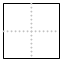 敬                                       挂fū                   shēn                    hǎi     yáng         shāng   xīn纤                                       办三、组词小能手。于 (      )                                洼 (      )                        打 (      )     干 (      )                                娃 (      )                        指 (      )              功 (      )                                 所 (      )                        讲 (      )               攻 (      )                               听 (      )                         井 (      )四、多音字趣味组词。bēi (         )                   kàn (         )               fú(         )背                                 看                              佛bèi (         )                   kān (         )               fó(         )xìng (         )                 hǎo (         )               lè(         )兴                                 好                               乐xīng (         )                 hào (         )               yuè(         )五、填一填。   (         )高(         )爽          (         )(         )丰登        (         )华(         )实   水(         )渠(         )          取(         )补(         )         坐(         )观(         )   拔(         )(         )长	  一(         )障(         )	金光(         )(         )六、选一选。安静                                          平静星期天，校园里可（        ）啦！风浪过后，海面依旧 （          ）。飞快                 急忙                赶紧                  连忙风娃娃（     ）跑过去，对着船帆吹起来。船在水面上（      ）地行驶。风娃娃看见孩子们正在正在放风筝，（    ）过去使劲吹风。小兔子（       ）说：”不能吃，不能吃，这葡萄是酸的!”七、仿一仿。	例 : 绿油油        （              ）    （              ）      （              ）	例 : 深深地        （              ）    （              ）      （              ）例 : 叶子的虫还用治?     叶子上的虫不用治。这点小伤还用去医院？_____________________________________________________	2. 有几个虫子还用怕？_____________________________________________________3.  这道题还用思考？_____________________________________________________八、造句子，加标点。	(1)美丽   使   谁   秋天   这样_____________________________________________________	(2)有趣   这些   多   岩石   呀_____________________________________________________	(3)秋天   南方   小燕子  去了  到   飞_____________________________________________________	(4)带我们  呢  去看看  什么时候  能  到北京  真的雪_____________________________________________________九、排序。	（）第二天，班长的嗓（sǎng）子哑了,还是坚持来上学。	（）有一天刚放学，忽然下起了大雨，同学们谁都没带雨伞。	（）班长王勇打着伞，把同学们一个个送回了家。	（）雨把班长的衣裳淋湿了。	（）大家非常感动，王勇真是我们的好班长。十、口语交际。	如果竞选班委，你想竞选什么职位？当选了以后会怎样做？___________________________________________________________________________________________________________________________________________________________________________________________________十一、趣味阅读。奇妙的植物大自然可真神奇，千万种植物藏着许多秘密。含羞草可是碰不得，谁要碰了，它就把叶子紧闭。多么像个怕羞的小姑娘，总是有点儿娇滴滴的。猪笼草简直像动物，能把虫子吞进去。它的身上挂着一个个口袋，掉进去的小虫别想再逃出去。有的兰花喜欢长在空中，根须紧紧抓住大树的树皮。原来它觉得天气又闷又热，根须在地下不能呼吸空气。神秘果真够神秘，咬一口会出现奇迹。不管什么味的东西，再放进嘴里都甜得像蜜。大自然可真神奇，千万种植物藏着许多秘密。小朋友，你想揭穿它吗？那就得加倍地努力学习。1. 短文中具体写_______种奇妙的植物，分别是_____________________________________________。2. 找出短文中描述主要内容的句子。________________________________________________________________________3. 千万种植物的奇妙之处在于：	含羞草像____________________________________________________________	猪笼草像____________________________________________________________	兰花草喜欢__________________________________________________________	神秘果_______________________________________________________________十二、看图写话。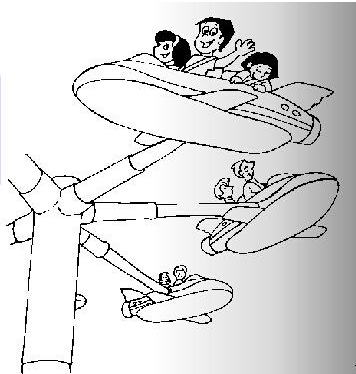 _________________________________________________________________________________________________________________________________________________________________________________________________________参考答案一、	cuì	  céng      	qiān	     yuán	lín	   zhì二、	礼	牵	书包	拥抱	夫	申	海洋	伤心三、于 ( 于是 )                           洼 ( 低洼 )                      打 ( 打开 )干 ( 干杯 )                           娃 ( 娃娃 )                      指 ( 手指 )              功 ( 功劳 )                           所 ( 一所 )                       讲 ( 讲课  ) 攻 ( 攻打 )                           听 ( 听话 )                       井 ( 水井  )四、bēi (背包  )                   kàn ( 看见 )               fú ( 仿佛  )背                                 看                              佛bèi ( 后背 )                   kān ( 看管 )               fó ( 佛学  )xìng ( 高兴  )                 hǎo ( 美好 )               lè(  可乐  )兴                                  好                             乐xīng ( 兴办  )                 hào ( 爱好 )               yuè( 音乐 )五、	秋高气爽	五谷丰登	春华秋实	水到渠成	取长补短	坐井观天		拔苗助长	一叶障目	金光闪闪六、	1.安静		2.平静		1.急忙		2.飞快		3.赶紧		4.连忙七、	1.金灿灿	白茫茫	红彤彤	2.慢慢地	轻轻地		渐渐地	3.这点小伤不用去医院。	4.这几个虫子不用怕。	5.这道题不用思考。八、	1.谁使秋天这样美丽？	2.这些岩石多有趣呀！	3.秋天，小燕子飞到南方去了。	4.什么时候能带我们到北京去看看真的雪呢？九、	4  1  2  3  5十一、	1.四	含羞草、猪笼草、兰花草、神秘果	2.大自然可真神奇，千万种植物藏着许多秘密。	3.怕羞的小姑娘，总是有点儿娇滴滴的	动物，能把虫子吞进去。	长在空中，根须紧紧抓住大树的树皮。	咬一口会出现奇迹。不管什么味的东西，再放进嘴里都甜得像蜜。题号一二三四五六七八总分分数